ZŠ Dudova umyvárne a šatne po rekonštrukcii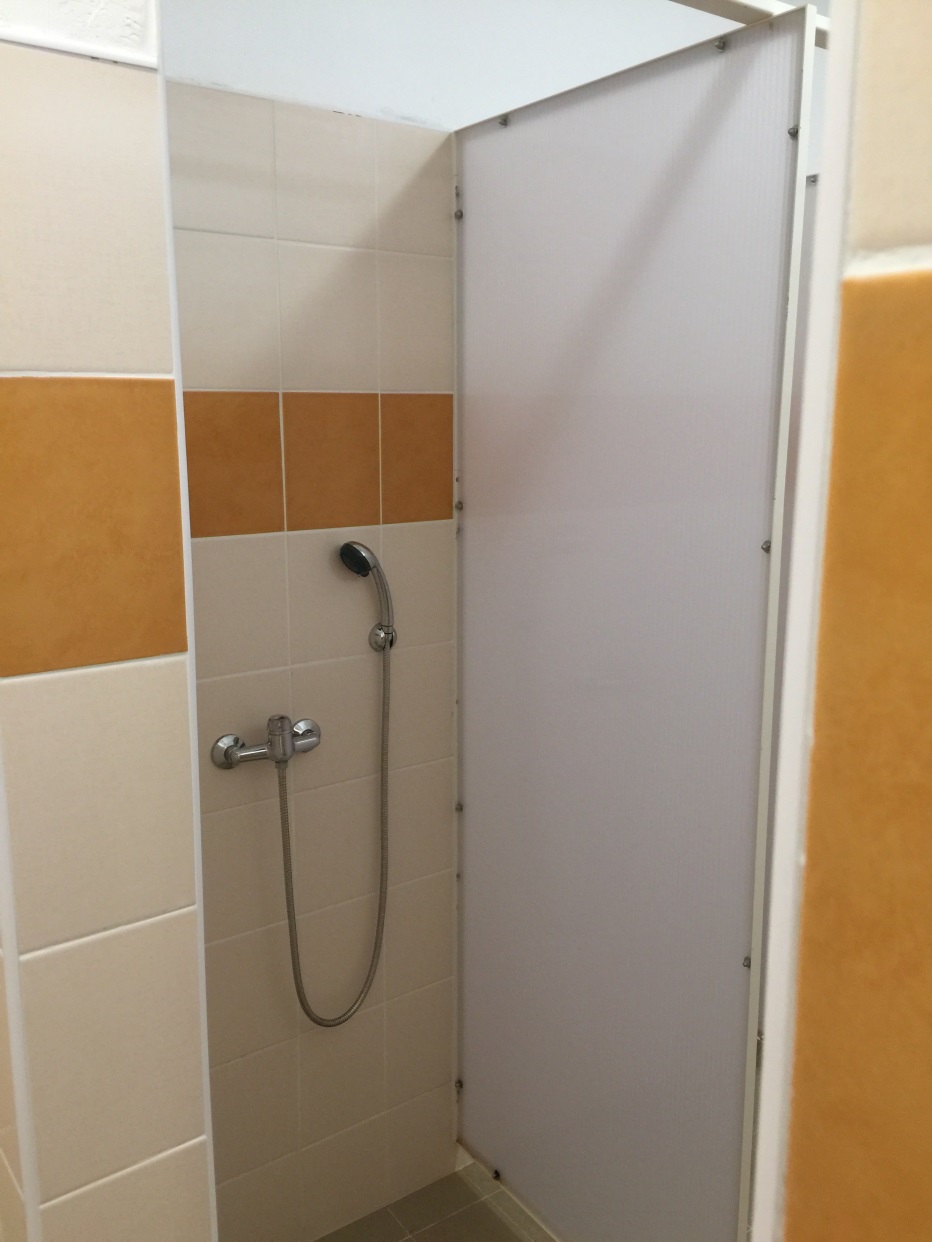 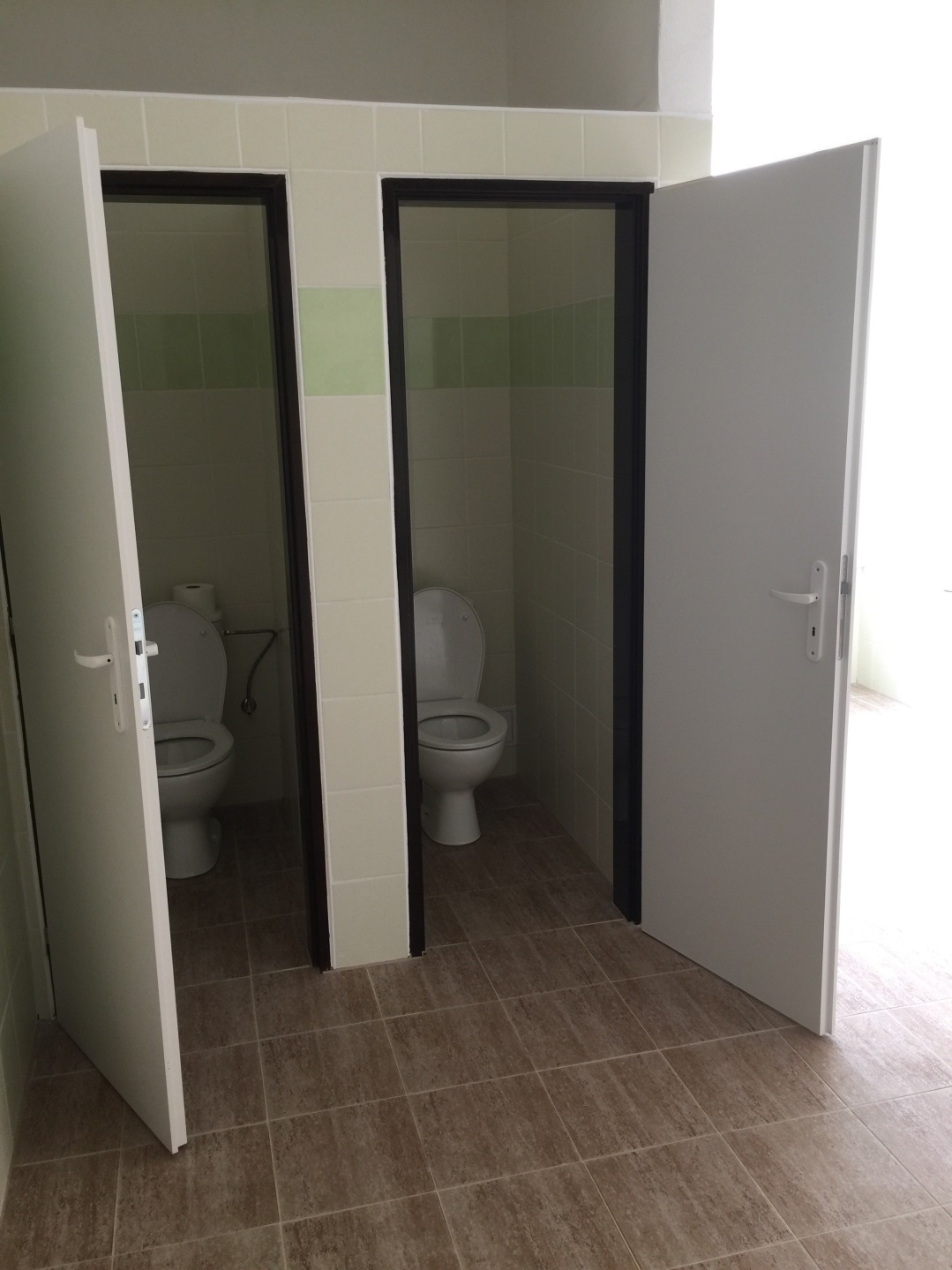 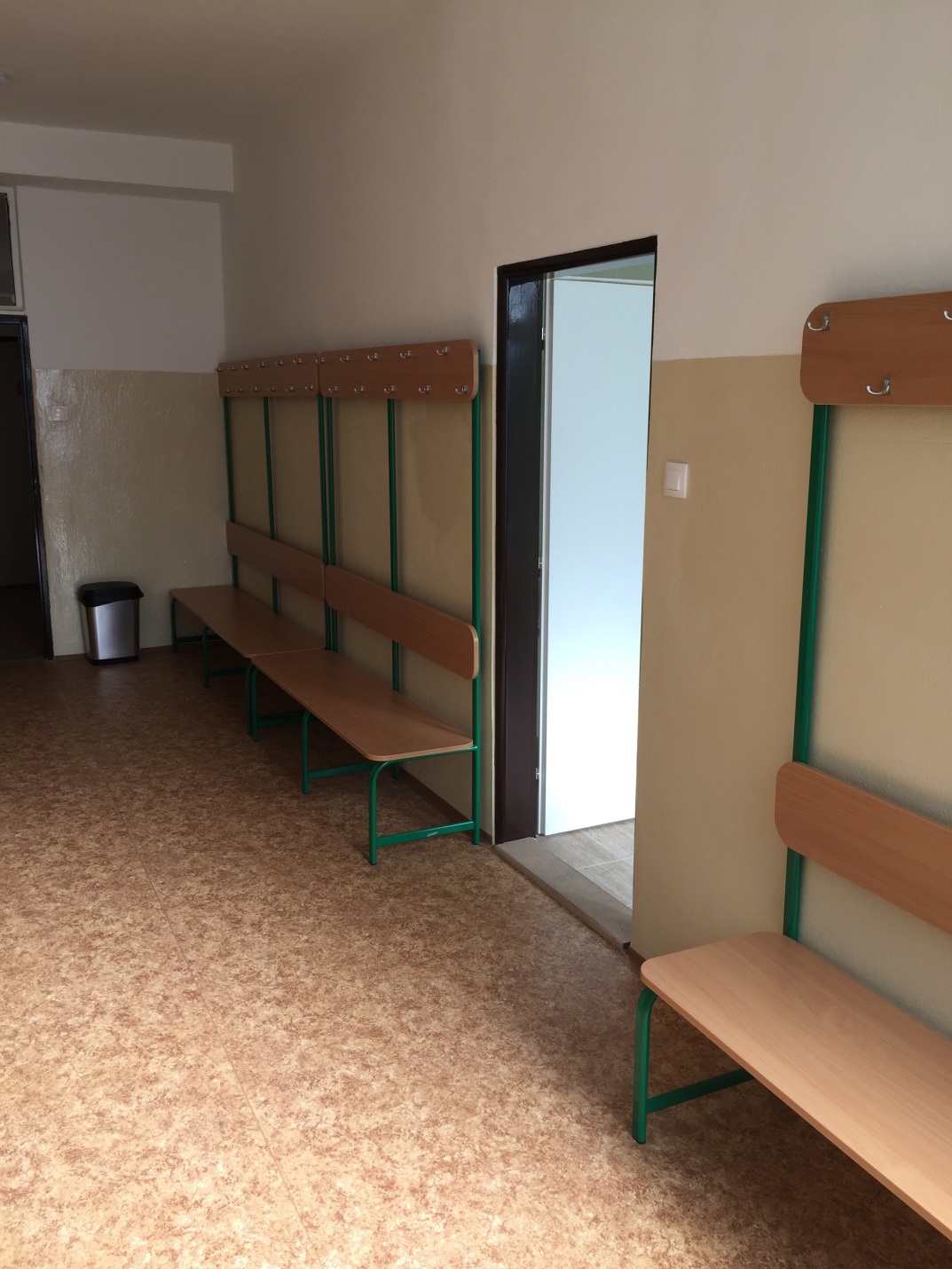 